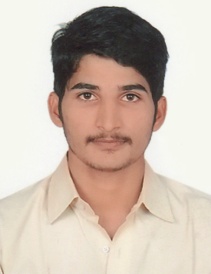 Avinash Avinash.362127@2freemail.com Career Objectives:

Seeking a challenging assignment in Customer Relations and grooming a career to become an important 
asset of strategic management groupAn effective communicator with strong analytical & problem solving abilities
Posses a detail oriented attitude for completing any task entrusted
ACADEMICS:

B.C.A.  (Punjab Technical University )
S.S.C   (UP Board )
H.S.C  (UP Board)Experience:KAYPEE MECHANICAL INDIA PVT.LTDDuration : 25/07/2012  TO  20/10/2015Job profile : Admin.Computer Operator 
KEY SKILLS AND COMPETENCIESKnowledge and experience in using computer systems.Communicating effectively and professionally.Can work at a sustained pace and produce quality work.Updating of customer information in paper records and on computer databasesReceiving store deliveries.Representing the store in a professional and positive manner.Creating and maintaining long-term relationships with regular customers.Assisting in all store administrative tasks.Taking care of the customers’ needs while following company procedures.]COMPUTER PROFICIENCY:
    Operating System :Dos, Windows Xp,Windows7,Windows8.Web Applications.Database (Oracle 10g).Microsoft office.Computer Hardware/Software.Internet BrowsingE-mail,outlook . Formatting & Installation .Recovery Maintenance System.
EXTRA CURRICULAR:

Regular participation in various games in high school competition
Actively participated in blood donation
Traveling, listening and singing  music’s